ИзвещениеКассир                                                                                                           Форма № ПД-4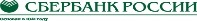 Общероссийская общественная организация "Российское гидрометеорологическое общество"                                                                                                           Форма № ПД-4Общероссийская общественная организация "Российское гидрометеорологическое общество"                                                                                                           Форма № ПД-4Общероссийская общественная организация "Российское гидрометеорологическое общество"                                                                                                           Форма № ПД-4Общероссийская общественная организация "Российское гидрометеорологическое общество"                                                                                                           Форма № ПД-4Общероссийская общественная организация "Российское гидрометеорологическое общество"                                                                                                           Форма № ПД-4Общероссийская общественная организация "Российское гидрометеорологическое общество"                                                                                                           Форма № ПД-4Общероссийская общественная организация "Российское гидрометеорологическое общество"                                                                                                           Форма № ПД-4Общероссийская общественная организация "Российское гидрометеорологическое общество"                                                                                                           Форма № ПД-4Общероссийская общественная организация "Российское гидрометеорологическое общество"                                                                                                           Форма № ПД-4Общероссийская общественная организация "Российское гидрометеорологическое общество"ИзвещениеКассир                                                                 (наименование получателя платежа)                                                                  (наименование получателя платежа)                                                                  (наименование получателя платежа)                                                                  (наименование получателя платежа)                                                                  (наименование получателя платежа)                                                                  (наименование получателя платежа)                                                                  (наименование получателя платежа)                                                                  (наименование получателя платежа)                                                                  (наименование получателя платежа)                                                                  (наименование получателя платежа) ИзвещениеКассир7703466750/7703010017703466750/770301001407038100291000000164070381002910000001640703810029100000016407038100291000000164070381002910000001640703810029100000016ИзвещениеКассир            (ИНН получателя платежа)                                               ( номер счета получателя платежа)            (ИНН получателя платежа)                                               ( номер счета получателя платежа)            (ИНН получателя платежа)                                               ( номер счета получателя платежа)            (ИНН получателя платежа)                                               ( номер счета получателя платежа)            (ИНН получателя платежа)                                               ( номер счета получателя платежа)            (ИНН получателя платежа)                                               ( номер счета получателя платежа)            (ИНН получателя платежа)                                               ( номер счета получателя платежа)            (ИНН получателя платежа)                                               ( номер счета получателя платежа)            (ИНН получателя платежа)                                               ( номер счета получателя платежа)            (ИНН получателя платежа)                                               ( номер счета получателя платежа)ИзвещениеКассирФилиал № 7701 Банка ВТБ (ПАО) Г. МОСКВАФилиал № 7701 Банка ВТБ (ПАО) Г. МОСКВАФилиал № 7701 Банка ВТБ (ПАО) Г. МОСКВАФилиал № 7701 Банка ВТБ (ПАО) Г. МОСКВАФилиал № 7701 Банка ВТБ (ПАО) Г. МОСКВАФилиал № 7701 Банка ВТБ (ПАО) Г. МОСКВАБИКБИК044525745ИзвещениеКассир                     (наименование банка получателя платежа)                     (наименование банка получателя платежа)                     (наименование банка получателя платежа)                     (наименование банка получателя платежа)                     (наименование банка получателя платежа)                     (наименование банка получателя платежа)                     (наименование банка получателя платежа)                     (наименование банка получателя платежа)                     (наименование банка получателя платежа)                     (наименование банка получателя платежа)ИзвещениеКассирНомер кор./сч. банка получателя платежаНомер кор./сч. банка получателя платежаНомер кор./сч. банка получателя платежаНомер кор./сч. банка получателя платежаНомер кор./сч. банка получателя платежа3010181034525000074530101810345250000745301018103452500007453010181034525000074530101810345250000745ИзвещениеКассирУплата членских взносов за 2019  г. (Региональное отделение         г. Москва          )Уплата членских взносов за 2019  г. (Региональное отделение         г. Москва          )Уплата членских взносов за 2019  г. (Региональное отделение         г. Москва          )Уплата членских взносов за 2019  г. (Региональное отделение         г. Москва          )Уплата членских взносов за 2019  г. (Региональное отделение         г. Москва          )Уплата членских взносов за 2019  г. (Региональное отделение         г. Москва          )ИзвещениеКассир                       (наименование платежа)                                                           (номер лицевого счета (код) плательщика)                       (наименование платежа)                                                           (номер лицевого счета (код) плательщика)                       (наименование платежа)                                                           (номер лицевого счета (код) плательщика)                       (наименование платежа)                                                           (номер лицевого счета (код) плательщика)                       (наименование платежа)                                                           (номер лицевого счета (код) плательщика)                       (наименование платежа)                                                           (номер лицевого счета (код) плательщика)                       (наименование платежа)                                                           (номер лицевого счета (код) плательщика)                       (наименование платежа)                                                           (номер лицевого счета (код) плательщика)                       (наименование платежа)                                                           (номер лицевого счета (код) плательщика)                       (наименование платежа)                                                           (номер лицевого счета (код) плательщика)ИзвещениеКассирФ.И.О. плательщика:Иванов Иван ИвановичИванов Иван ИвановичИванов Иван ИвановичИванов Иван ИвановичИванов Иван ИвановичИванов Иван ИвановичИванов Иван ИвановичИванов Иван ИвановичИванов Иван ИвановичИзвещениеКассирАдрес плательщика:123456, г. Москва, ул. Ивановская д.1, кв.1123456, г. Москва, ул. Ивановская д.1, кв.1123456, г. Москва, ул. Ивановская д.1, кв.1123456, г. Москва, ул. Ивановская д.1, кв.1123456, г. Москва, ул. Ивановская д.1, кв.1123456, г. Москва, ул. Ивановская д.1, кв.1123456, г. Москва, ул. Ивановская д.1, кв.1123456, г. Москва, ул. Ивановская д.1, кв.1123456, г. Москва, ул. Ивановская д.1, кв.1ИзвещениеКассир   Сумма платежа:   300   руб.   00   коп.                Сумма платы за услуги: ____ руб. ____коп.   Сумма платежа:   300   руб.   00   коп.                Сумма платы за услуги: ____ руб. ____коп.   Сумма платежа:   300   руб.   00   коп.                Сумма платы за услуги: ____ руб. ____коп.   Сумма платежа:   300   руб.   00   коп.                Сумма платы за услуги: ____ руб. ____коп.   Сумма платежа:   300   руб.   00   коп.                Сумма платы за услуги: ____ руб. ____коп.   Сумма платежа:   300   руб.   00   коп.                Сумма платы за услуги: ____ руб. ____коп.   Сумма платежа:   300   руб.   00   коп.                Сумма платы за услуги: ____ руб. ____коп.   Сумма платежа:   300   руб.   00   коп.                Сумма платы за услуги: ____ руб. ____коп.   Сумма платежа:   300   руб.   00   коп.                Сумма платы за услуги: ____ руб. ____коп.   Сумма платежа:   300   руб.   00   коп.                Сумма платы за услуги: ____ руб. ____коп.ИзвещениеКассир Итого:______________руб._____ коп.               “______”______________________ 2019  г. Итого:______________руб._____ коп.               “______”______________________ 2019  г. Итого:______________руб._____ коп.               “______”______________________ 2019  г. Итого:______________руб._____ коп.               “______”______________________ 2019  г. Итого:______________руб._____ коп.               “______”______________________ 2019  г. Итого:______________руб._____ коп.               “______”______________________ 2019  г. Итого:______________руб._____ коп.               “______”______________________ 2019  г. Итого:______________руб._____ коп.               “______”______________________ 2019  г. Итого:______________руб._____ коп.               “______”______________________ 2019  г. Итого:______________руб._____ коп.               “______”______________________ 2019  г.ИзвещениеКассирС условиями приема указанной в платежном документе суммы, в т.ч. с суммой взимаемой платы за услуги банка ознакомлен и согласен.                                        Подпись плательщика ИвановС условиями приема указанной в платежном документе суммы, в т.ч. с суммой взимаемой платы за услуги банка ознакомлен и согласен.                                        Подпись плательщика ИвановС условиями приема указанной в платежном документе суммы, в т.ч. с суммой взимаемой платы за услуги банка ознакомлен и согласен.                                        Подпись плательщика ИвановС условиями приема указанной в платежном документе суммы, в т.ч. с суммой взимаемой платы за услуги банка ознакомлен и согласен.                                        Подпись плательщика ИвановС условиями приема указанной в платежном документе суммы, в т.ч. с суммой взимаемой платы за услуги банка ознакомлен и согласен.                                        Подпись плательщика ИвановС условиями приема указанной в платежном документе суммы, в т.ч. с суммой взимаемой платы за услуги банка ознакомлен и согласен.                                        Подпись плательщика ИвановС условиями приема указанной в платежном документе суммы, в т.ч. с суммой взимаемой платы за услуги банка ознакомлен и согласен.                                        Подпись плательщика ИвановС условиями приема указанной в платежном документе суммы, в т.ч. с суммой взимаемой платы за услуги банка ознакомлен и согласен.                                        Подпись плательщика ИвановС условиями приема указанной в платежном документе суммы, в т.ч. с суммой взимаемой платы за услуги банка ознакомлен и согласен.                                        Подпись плательщика ИвановС условиями приема указанной в платежном документе суммы, в т.ч. с суммой взимаемой платы за услуги банка ознакомлен и согласен.                                        Подпись плательщика ИвановКвитанция КассирКвитанция КассирОбщероссийская общественная организация "Российское гидрометеорологическое общество"Общероссийская общественная организация "Российское гидрометеорологическое общество"Общероссийская общественная организация "Российское гидрометеорологическое общество"Общероссийская общественная организация "Российское гидрометеорологическое общество"Общероссийская общественная организация "Российское гидрометеорологическое общество"Общероссийская общественная организация "Российское гидрометеорологическое общество"Общероссийская общественная организация "Российское гидрометеорологическое общество"Общероссийская общественная организация "Российское гидрометеорологическое общество"Общероссийская общественная организация "Российское гидрометеорологическое общество"Общероссийская общественная организация "Российское гидрометеорологическое общество"Квитанция Кассир                                                                 (наименование получателя платежа)                                                                  (наименование получателя платежа)                                                                  (наименование получателя платежа)                                                                  (наименование получателя платежа)                                                                  (наименование получателя платежа)                                                                  (наименование получателя платежа)                                                                  (наименование получателя платежа)                                                                  (наименование получателя платежа)                                                                  (наименование получателя платежа)                                                                  (наименование получателя платежа) Квитанция Кассир7703466750/7703010017703466750/770301001407038100291000000164070381002910000001640703810029100000016407038100291000000164070381002910000001640703810029100000016Квитанция Кассир            (ИНН получателя платежа)                                               (номер счета получателя платежа)            (ИНН получателя платежа)                                               (номер счета получателя платежа)            (ИНН получателя платежа)                                               (номер счета получателя платежа)            (ИНН получателя платежа)                                               (номер счета получателя платежа)            (ИНН получателя платежа)                                               (номер счета получателя платежа)            (ИНН получателя платежа)                                               (номер счета получателя платежа)            (ИНН получателя платежа)                                               (номер счета получателя платежа)            (ИНН получателя платежа)                                               (номер счета получателя платежа)            (ИНН получателя платежа)                                               (номер счета получателя платежа)            (ИНН получателя платежа)                                               (номер счета получателя платежа)Квитанция КассирФилиал № 7701 Банка ВТБ (ПАО) Г. МОСКВАФилиал № 7701 Банка ВТБ (ПАО) Г. МОСКВАФилиал № 7701 Банка ВТБ (ПАО) Г. МОСКВАФилиал № 7701 Банка ВТБ (ПАО) Г. МОСКВАФилиал № 7701 Банка ВТБ (ПАО) Г. МОСКВАФилиал № 7701 Банка ВТБ (ПАО) Г. МОСКВАБИКБИК044525745Квитанция Кассир                (наименование банка получателя платежа)                (наименование банка получателя платежа)                (наименование банка получателя платежа)                (наименование банка получателя платежа)                (наименование банка получателя платежа)                (наименование банка получателя платежа)                (наименование банка получателя платежа)                (наименование банка получателя платежа)                (наименование банка получателя платежа)                (наименование банка получателя платежа)Квитанция КассирНомер кор./сч. банка получателя платежаНомер кор./сч. банка получателя платежаНомер кор./сч. банка получателя платежаНомер кор./сч. банка получателя платежаНомер кор./сч. банка получателя платежа3010181034525000074530101810345250000745301018103452500007453010181034525000074530101810345250000745Квитанция КассирУплата членских взносов за 2019  г. (Региональное отделение         г. Москва          )Уплата членских взносов за 2019  г. (Региональное отделение         г. Москва          )Уплата членских взносов за 2019  г. (Региональное отделение         г. Москва          )Уплата членских взносов за 2019  г. (Региональное отделение         г. Москва          )Уплата членских взносов за 2019  г. (Региональное отделение         г. Москва          )Уплата членских взносов за 2019  г. (Региональное отделение         г. Москва          )Квитанция Кассир                       (наименование платежа)                                                             (номер лицевого счета (код) плательщика)                       (наименование платежа)                                                             (номер лицевого счета (код) плательщика)                       (наименование платежа)                                                             (номер лицевого счета (код) плательщика)                       (наименование платежа)                                                             (номер лицевого счета (код) плательщика)                       (наименование платежа)                                                             (номер лицевого счета (код) плательщика)                       (наименование платежа)                                                             (номер лицевого счета (код) плательщика)                       (наименование платежа)                                                             (номер лицевого счета (код) плательщика)                       (наименование платежа)                                                             (номер лицевого счета (код) плательщика)                       (наименование платежа)                                                             (номер лицевого счета (код) плательщика)                       (наименование платежа)                                                             (номер лицевого счета (код) плательщика)Квитанция КассирФ.И.О. плательщика:Иванов Иван ИвановичИванов Иван ИвановичИванов Иван ИвановичИванов Иван ИвановичИванов Иван ИвановичИванов Иван ИвановичИванов Иван ИвановичИванов Иван ИвановичИванов Иван ИвановичКвитанция КассирАдрес плательщика:123456, г. Москва, ул. Ивановская д.1, кв.1123456, г. Москва, ул. Ивановская д.1, кв.1123456, г. Москва, ул. Ивановская д.1, кв.1123456, г. Москва, ул. Ивановская д.1, кв.1123456, г. Москва, ул. Ивановская д.1, кв.1123456, г. Москва, ул. Ивановская д.1, кв.1123456, г. Москва, ул. Ивановская д.1, кв.1123456, г. Москва, ул. Ивановская д.1, кв.1123456, г. Москва, ул. Ивановская д.1, кв.1Квитанция Кассир  Сумма платежа:   300   руб.   00   коп.                Сумма платы за услуги: ____ руб. ____коп.  Сумма платежа:   300   руб.   00   коп.                Сумма платы за услуги: ____ руб. ____коп.  Сумма платежа:   300   руб.   00   коп.                Сумма платы за услуги: ____ руб. ____коп.  Сумма платежа:   300   руб.   00   коп.                Сумма платы за услуги: ____ руб. ____коп.  Сумма платежа:   300   руб.   00   коп.                Сумма платы за услуги: ____ руб. ____коп.  Сумма платежа:   300   руб.   00   коп.                Сумма платы за услуги: ____ руб. ____коп.  Сумма платежа:   300   руб.   00   коп.                Сумма платы за услуги: ____ руб. ____коп.  Сумма платежа:   300   руб.   00   коп.                Сумма платы за услуги: ____ руб. ____коп.  Сумма платежа:   300   руб.   00   коп.                Сумма платы за услуги: ____ руб. ____коп.  Сумма платежа:   300   руб.   00   коп.                Сумма платы за услуги: ____ руб. ____коп.Квитанция КассирИтого:______________руб._____ коп.               “______”______________________ 2019  г.Итого:______________руб._____ коп.               “______”______________________ 2019  г.Итого:______________руб._____ коп.               “______”______________________ 2019  г.Итого:______________руб._____ коп.               “______”______________________ 2019  г.Итого:______________руб._____ коп.               “______”______________________ 2019  г.Итого:______________руб._____ коп.               “______”______________________ 2019  г.Итого:______________руб._____ коп.               “______”______________________ 2019  г.Итого:______________руб._____ коп.               “______”______________________ 2019  г.Итого:______________руб._____ коп.               “______”______________________ 2019  г.Итого:______________руб._____ коп.               “______”______________________ 2019  г.Квитанция КассирС условиями приема указанной в платежном документе суммы, в т.ч. с суммой взимаемой платы за услуги банка ознакомлен и согласен                                          Подпись плательщика ИвановС условиями приема указанной в платежном документе суммы, в т.ч. с суммой взимаемой платы за услуги банка ознакомлен и согласен                                          Подпись плательщика ИвановС условиями приема указанной в платежном документе суммы, в т.ч. с суммой взимаемой платы за услуги банка ознакомлен и согласен                                          Подпись плательщика ИвановС условиями приема указанной в платежном документе суммы, в т.ч. с суммой взимаемой платы за услуги банка ознакомлен и согласен                                          Подпись плательщика ИвановС условиями приема указанной в платежном документе суммы, в т.ч. с суммой взимаемой платы за услуги банка ознакомлен и согласен                                          Подпись плательщика ИвановС условиями приема указанной в платежном документе суммы, в т.ч. с суммой взимаемой платы за услуги банка ознакомлен и согласен                                          Подпись плательщика ИвановС условиями приема указанной в платежном документе суммы, в т.ч. с суммой взимаемой платы за услуги банка ознакомлен и согласен                                          Подпись плательщика ИвановС условиями приема указанной в платежном документе суммы, в т.ч. с суммой взимаемой платы за услуги банка ознакомлен и согласен                                          Подпись плательщика ИвановС условиями приема указанной в платежном документе суммы, в т.ч. с суммой взимаемой платы за услуги банка ознакомлен и согласен                                          Подпись плательщика ИвановС условиями приема указанной в платежном документе суммы, в т.ч. с суммой взимаемой платы за услуги банка ознакомлен и согласен                                          Подпись плательщика Иванов